Оглавление  Вступление………………………………………………………………………. 3Основная частьГлава 1. Теоретическое исследование1.1. Какую силу имеет наше слово?......................................................................51.2. Заимствованные слова……………………………………………………….51.3. Сквернословие……………………………………………………………….61.4. Молодежный сленг…………………………………………………………..6                                   Глава 2. Практическое исследование2.1. Результаты исследования…………………………………………………….72.2. Вывод………………………………………………………………………….9                                   Глава 3. Заключение……………………………………...10Список литературы………………………………………………………………11Приложение ……………………………………………………………………...12ВступлениеЯзык - это история народа и культуры. Потому изучение и сбережение русского языка является не праздным занятием от нечего делать, но насущной необходимостью.                                                       (Куприн А.И)16 октября 2009 года в Москве состоялась конференция «Языковая культура», на которой были оглашены цифры, вызывающие опасение: 61% населения РФ употребляет бранную лексику, 28% говорит на компьютерном языке, и лишь 5% говорит на чистом литературном языке. ПроблемаРечевая культура испытывает значительные изменения, все мы наблюдаем, как наш могучий и великий русский язык становится не богатым литературным, на котором говорили и писали русские поэты и писатели, а превращается в пошлый сленг. 	Блатной язык, мат, молодежный и интернетный сленг охватывают все больше людей, опуская наше общество по ступенькам культурного развития и общения вниз! Существование в нашей речи подобных слов нарушает четкое, ясное и правильное восприятие речи собеседника.Я считаю, что пришло время задуматься...  Куда мы придем с такой культурой речи?Цель проекта: Формирование позитивной речевой культуры в молодежной среде.Задачи проекта:- изучить характерные особенности разговорного языка, которым пользуется молодежь;- выявить потребность современной молодежи в самовыражении и встречном понимании;- выяснить, насколько часто обучающиеся нашей школы употребляют в своей речи молодежный сленг;-выяснить, пользовались ли/пользуются учителя молодежным сленгом и если да, то в каких случаях;- привлечь внимание обучающихся нашей школы к проблеме ненормативной лексики и чистоты русского языка;- повысить уровень культуры общения среди одноклассников.Методы исследования: исследование тематической литературы, работа с интернетом и статистикой, анкетирование, анализ анкетирования.Личностная значимость: Сегодня все чаще в речи окружающих меня подростков, да и взрослых людей «проскальзывают» лишние слова (мат, молодежный сленг, либо интернетный). Почему это происходит? Как влияет на нашу жизнь и сознание? Как с этим бороться? В своем проекте я попыталась ответить на эти вопросы. Предполагаемый продукт проектной деятельности: презентация, буклет-памятка «Рекомендации школьникам. Как избавиться от сквернословия».Основная частьГлава 1. Теоретическая частьОдной из важнейших проблем современного общества является проблема культуры речи.  Не секрет, что в последнее время наша речь претерпела огромные изменения. И, к сожалению, не в лучшую сторону. В школе, на уроках, нас знакомят с литературным языком, объясняя нормы и правила употребления богатств русского языка. В общении со сверстниками мы используем другой язык, свободный от норм. Почему так происходит? Да потому что знакомство с русским языком не ограничивается уроками в школе. Мы слышим, как говорят взрослые вокруг нас, смотрим телевизор и слышим речь, свободную от каких-либо норм. 1.1. Какую силу имеет наше слово?Сила слова беспредельна. Удачного слова часто достаточно было, чтоб остановить обратившееся в бегство войско, превратить поражение в победу и спасти страну.                                                                                              (Жирарден Э.)Наш русский язык - это национальная гордость, большая ценность для каждого, кто считает его своим родным языком. Но в наше время люди «объявили войну» родному русскому языку. Что же разрушает наш язык?1.2. Заимствованные словаНемногие правильно произносят и понимают иностранные слова. В русском языке - всё понятно, в нём слово образуется от корня: вода => подводный => водолаз => наводнение А как можно запомнить слово, к примеру, кэжуал? Как писал Д. Сантаяна:«Слова — оружие; заимствовать их из арсенала врага опасно как в теории, так и в политике».Поэтому я считаю заимствованные слова одними из первых «врагов» нашего языка.1.3. Сквернословие	Еще одним страшным разрушителем русского языка является сквернословие. У. Ирвинг так говорил: «Острый язык — единственное режущее оружие, которое от постоянного употребления становится еще острее».             В одной пословице сказано: «Брань на вороту не виснет», ученые, однако, доказали – плохие слова и ауру имеют плохую. Они не только портят настроение окружающих, они наносят вред здоровью всем людям, в том числе, и самому сквернослову. Научно доказано, что сквернословие очень быстро разрушает интеллект!!! 1.4. Молодежный сленг	Следующий враг русского языка - молодежный сленг.Сленг – разновидность речи, используемой преимущественно в устном общении отдельной относительно устойчивой социальной группой, объединяющей людей по признаку профессии или возраста. Предположим, что сленг в речи учащихся является средством повседневной речи. Возникают вопросы: Почему именно так разговаривают школьники, почему сленг прочно вошел в обиход?Существует хоть малая вероятность того, что великий русский язык все же очистится от жаргонных слов и понятий? Глава 2. Практическое исследование.2.1. Результаты исследованияПроанализировав различную литературу, проведя анкетирование среди обучающихся и учителей нашей школы, я могу сделать вывод, что слова молодежного/интернетного сленга, сквернословие – это пустые слова, которые сбивают ритм речи, нарушают ее красоту. Говорящий человек их обычно не замечает. Для проведения исследования мною была составлена анкета. Всего в анкетировании приняли участие 42 учащихся и 20 учителей (приложение 1).                                             Школьники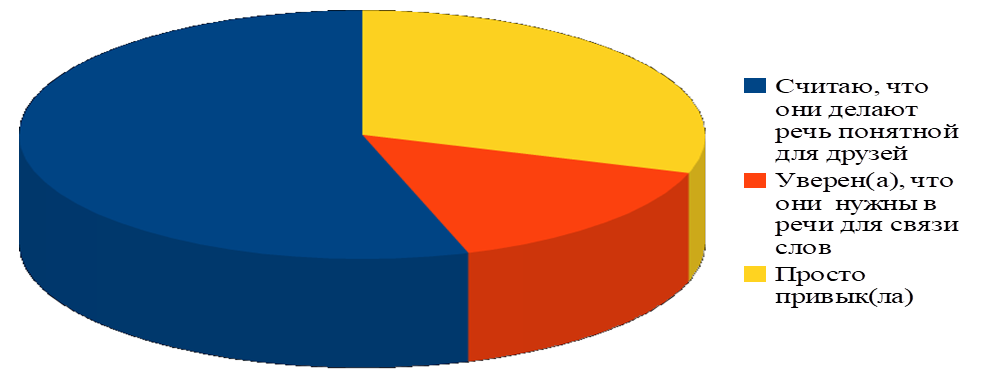                                        Учителя 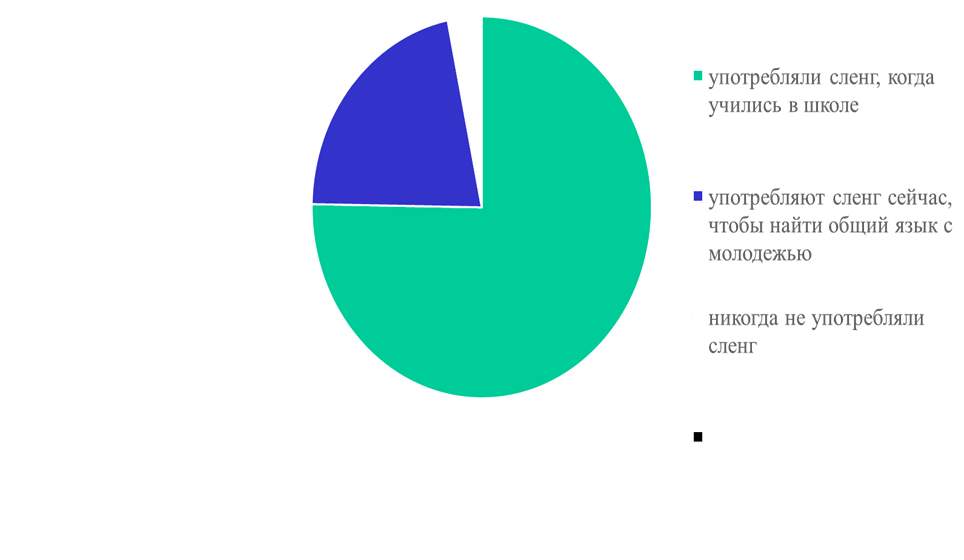 На основании результатов исследования можно сделать вывод о том, что большинство школьников употребляют в своей речи сленг и считают это необходимым. Учителя в школьном возрасте так же употребляли сленг, но став взрослыми, получив образование, все-таки отказались от него в повседневной жизни. Употребляете ли вы бранные скверные слова?Правильно ли говорят, что злые дела начинаются со злых слов?Как видно из результатов анкеты, многие школьники даже не догадываются, что существует научно доказанная цепочка:Внутренний мир             слово               поступок              характер              судьба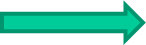 	А это значит, что от сквернословия нужно избавляться! По словам Екатерины Великой: «Бранные слова оскорбляют уста, из которых исходят, столько же, сколько уши, в которые входят».Сленг ведёт к упрощению человека, как личности, провоцирует отсутствие навыков общения на деловом и научном уровнях, то есть сленг сводит общение к примитивной коммуникации.Я считаю, что причины употребления школьниками слов, засоряющих нашу речь, таковы: недостаточный словарный запас (говорящему не всегда удаётся быстро найти нужное слово), намеренное заполнение паузы между словами или выражениями, быстрая, неподготовленная, спонтанная речь, мода на некоторые слова.Поэтому разговор о молодежном сленге актуален, об этом надо обязательно говорить!                                                     2.1. Вывод Работа над проектом позволила мне сделать следующие выводы:Во-первых, сленговая лексика и сквернословие ограничено интересами людей. Во-вторых, сленг сводит общение к примитивной, грубой и даже непристойной коммуникации! Литературная речь гораздо богаче и выразительней, а молодёжный сленг больше напоминает речь уголовников, а не культурных людей.В-третьих, употребление жаргонизмов и сквернословие делают речь небрежной, неточной.В-четвёртых, газеты, телевидение изобилуют разнообразными отступлениями от литературной нормы, а это отрицательно влияет на речевую культуру людей.В-пятых, я выяснила, что ВАЖНО ЗНАТЬ ЯЗЫК, УМЕТЬ ВЛАДЕТЬ ЕГО БОГАТСТВОМ не только на уроке, но и в повседневной жизни, так как в речи человека отражается его культура, воспитанность. Чистый, красивый язык – это оружие в борьбе за знания. Если каждый из нас будет хорошо владеть родным языком, то мы сможем четко и точно излагать свои мысли. Культура чувств, культура общения, культура речи – из всего складывается общий облик культурного человека.В литературе я нашла несколько интересных способов избавления от слов, портящих нашу речь. На основании результатов данного исследования можно сделать вывод, что слова молодежного/интернетного сленга, сквернословие засоряют речь говорящего, затрудняют её понимание, отвлекают внимание от содержания высказывания. Поэтому необходимо стараться избавляться от них. В результате работы над проектом я создала буклет-памятку «Рекомендации школьникам. Как избавиться от сквернословия» (приложение 2).                                                         Глава 3. Заключение           Подводя итог результатам данного исследования, можно сделать вывод, что слова молодежного/интернетного сленга, а также сквернословие засоряют речь говорящего, затрудняют её понимание, отвлекают внимание от содержания высказывания. Как компьютерные вирусы разрушают операционную систему, так и эти слова портят наш язык. Чаще всего обучающиеся используют их из-за скудности словарного запаса. Иногда на эти слова возникает мода, поэтому их могут использовать и школьники, не имеющие проблем с речью.            В ходе исследовательской работы я убедилась, что среди подростков нашей школы существует такая проблема, как употребление слов молодежного/интернетного сленга, сквернословия.           Данная исследовательская работа поможет обратить внимание школьников на бережное отношение к родному языку.  «Берегите же наш прекрасный русский язык, этот клад, это достояние, переданное нам нашими предшественниками… Обращайтесь почтительно с этим могущественным орудием…», - писал И.С. Тургенев                                               Список литературы Алексеев Д.И. Аббревиатуры как новый тип слов// Развитие словообразования современного русского языка. - М., 2006, с.13-38.Береговская Э.М. Молодежный сленг: формирование и функционирование // Вопросы языкознания. - 2006. - 3. - С.32-41.Ожегов С.И.- Толковый словарь русского языка.Толковый словарь живого великорусского языка, В. И. Даль.Михайлов К. Школьный сленг.Лихачёв Д.С. Экология культуры// Д.С. Лихачёв. Прошлое – будущему. – Л., 1985                                   Интернет-ресурсыО засорении русского языка http://pedsovet.org/forum/index.php?autocom=blog&blogid= 594&showentry=6040Великий и могучий… http://blogs.privet.ru/user/neprikayannaya_666/95230074#comm _394738705Криворучко К.А. Использование неоправданных англицизмов в русском языке. http://www.school61.ru/Science/krivoruchkok_angl/krivoruchko k_angl.htm                                      Приложение 1.                                                Анкета Для чего вы употребляете жаргонизмы (сленг):школьники:а) считаю, что они делают речь понятной для друзей;б) уверен(а), что они нужны в речи для связи слов;в) просто привык(ла).Учителя:а) употребляли сленг, когда учились в школе;б) употребляю сленг сейчас, чтобы найти общий язык с молодежью;в) никогда не употреблял(а) сленг.Употребляете ли вы бранные скверные слова?Правильно ли говорят, что злые дела начинаются со злых слов?Какие правила вы можете предложить для избавления от слов, засоряющих нашу речь?                                       Приложение 2.Памятка: «Как избавиться от сквернословия!»1. Изменить внутренний мир.2. Совершать добрые, искренние поступки.3. Если слово уже подступило к горлу и готово вырваться, нужно стиснуть зубы, но не выпустить зло в мир.4. Укреплять волю (зарядка, утренний подъём и т. д.).5. Не нужно стараться заполнить паузы во время разговора, ничего страшного в этом нет. Возможно, вы даете время собеседнику осознать сказанное вами.6. Как только вы захотите сказать неподобающее слово, сделайте вдох, пауза лучше, чем ваши слова-«паразиты».7. Попросите друга посчитать, сколько раз вы произнесли слова сленга. И тогда вы поймете, насколько остро стоит проблема. 8. Научитесь делать паузы в речи, делайте её размеренной. Слушателю куда сложнее слышать бессмысленный поток. 9. Пытайтесь контролировать свою речь, сделать её размеренной, анализировать поток слов, правильно расставляя интонацию. 10. Потренируйтесь ясно, грамотно и четко выражать свои мысли. Помните, лучше промолчать и додумать мысль, чем употреблять ненормативную лексику!11. Краткость – сестра таланта. Старайтесь делать свою речь более информативной, не лейте «воду», и тогда у вас не останется места для слов, засоряющих нашу речь. ШкольникиШкольникиУчителяУчителяданетданет70 %30 %8 %92 %Школьники Школьники Учителя Учителя данетданет34 %66 %100 %-